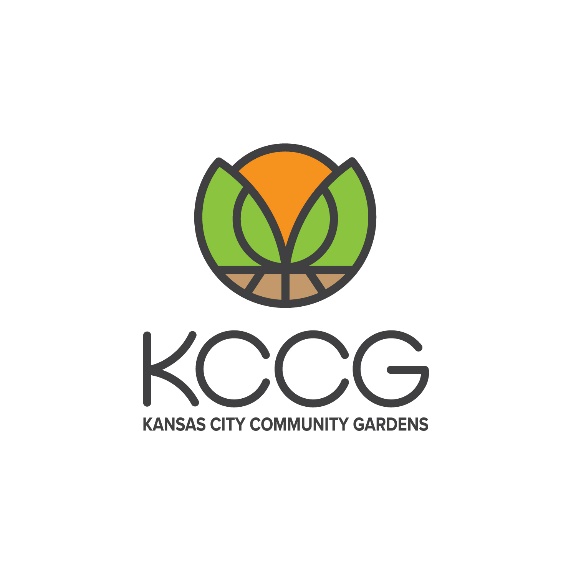 KCCG Young Professionals BoardDescription: The KCCG Young Professionals Board (YPB) is a group of individuals who seek to expand the reach of KCCG. The YPB supports the organization through networking events, outreach activities and fundraising. The board consists of 15-20 individuals who identify as young professionals (there are no age parameters for the group). Objectives: Raise awareness of KCCG in the community, cultivating relationships with prospective partners and donors. Raise funds for the organization.Provide an opportunity for young professionals to engage in board service and leadership.Terms and Governance:Board members serve for 2-year terms. Terms may be renewed once, for a total of 4 consecutive years of service. Board terms begin in October, following KCCG’s fiscal year. The board is led by three officer positions: President, Vice President and Secretary. These positions are filled by returning board members and elected by a vote of board members at the first meeting of each new fiscal year. Officers will lead the selection of new board members, who will be confirmed by a vote of the full board at the first meeting of each fiscal year. All current members are encouraged to assist in identifying and recruiting prospective new members. Meeting and Event Schedule:The YPB meets 4 times per year, with the majority of meetings falling in the first half of the calendar year, to accommodate planning of events during the spring/summer gardening season. The Board leads the planning and execution of KCCG’s Happy Hour series, which includes an average of 4 events per year (2 at offsite locations and two in KCCG’s Beanstalk Children’s Garden, during weather-favorable months). The Board also plays a critical role in the planning and execution of Gardens at Sunset, KCCG’s signature annual fundraising event. Expectations: Members of the Young Professionals Board will:Attend a majority of annual meetings.Assist with the planning and execution of events, which may include:Promoting events to personal networks,Securing sponsorships and item donations,Attending events and serving in a volunteer capacity for a portion of the evening.Make a financial gift to the organization at a level that is personally meaningful.Learn about the work of the organization through garden tour and service days.Offer professional expertise and skills to aid the organization, as requested.Represent the viewpoints of a young professionals audience to the KCCG Governing Board, by attending one annual Governing Board meeting or mixer. 
If you have questions about the Young Professionals Board, or wish to speak to someone before submitting an application, please contact Jennifer Fink, KCCG Director of Development at jennifer@kccg.org. KCCG Young Professionals Board ApplicationWhy are you interested in joining the Young Professionals Board?________________________________________________________________________________________________________________________________________________________________________________________________________________________________________________________________________________________________________________________Why are you interested in helping Kansas City Community Gardens? 
________________________________________________________________________________________________________________________________________________________________________________________________________________________________________________________________________________________________________________________What skills can you bring to the Young Professionals Board and KCCG? 
________________________________________________________________________________________________________________________________________________________________________________________________________________________________________________________________________________________________________________________What groups, extracurricular activities or hobbies do you engage in? 
________________________________________________________________________________________________________________________________________________________________________________________________________________________________________________________________________________________________________________________We ask that members of the Young Professionals Board take an active role in the organization. Please check activities you would be willing to do:____ Attend a majority of YPB meetings____ Plan and attend YPB-hosted events, such as the Happy Hour in the Garden series____ Attend Gardens at Sunset, KCCG’s signature fundraising event____ Make a donation to the organization at a level which is meaningful to you____ Promote YPB events and Gardens at Sunset by sharing on social media and selling tickets____ Solicit sponsorships and in-kind donations for events____ Attend one meeting of the KCCG governing board and/or board mixer each year____ Participate in YPB service days ____ All of the abovePlease attach a current resume. 